B  Municipality of Calintaan, Province of Occidental MindoroGeneral InformationStrategies to achieve the 10-year plan targets with budgetary allocation per year for:Establishment of Sanitary Landfill Category 1Procurement of SWM equipment, facilities, and machineries Positioning of Manpower ServicesStrengthening/Intensification on waste segregation, reduction, diversion, and composting at sourceStrict implementation of RA 9003 ProhibitionsSWM PPAsExtended service areas for segregated collectionOperation and maintenance of SLF, SWM equipment, facilities, and machineriesPlanned Waste Management System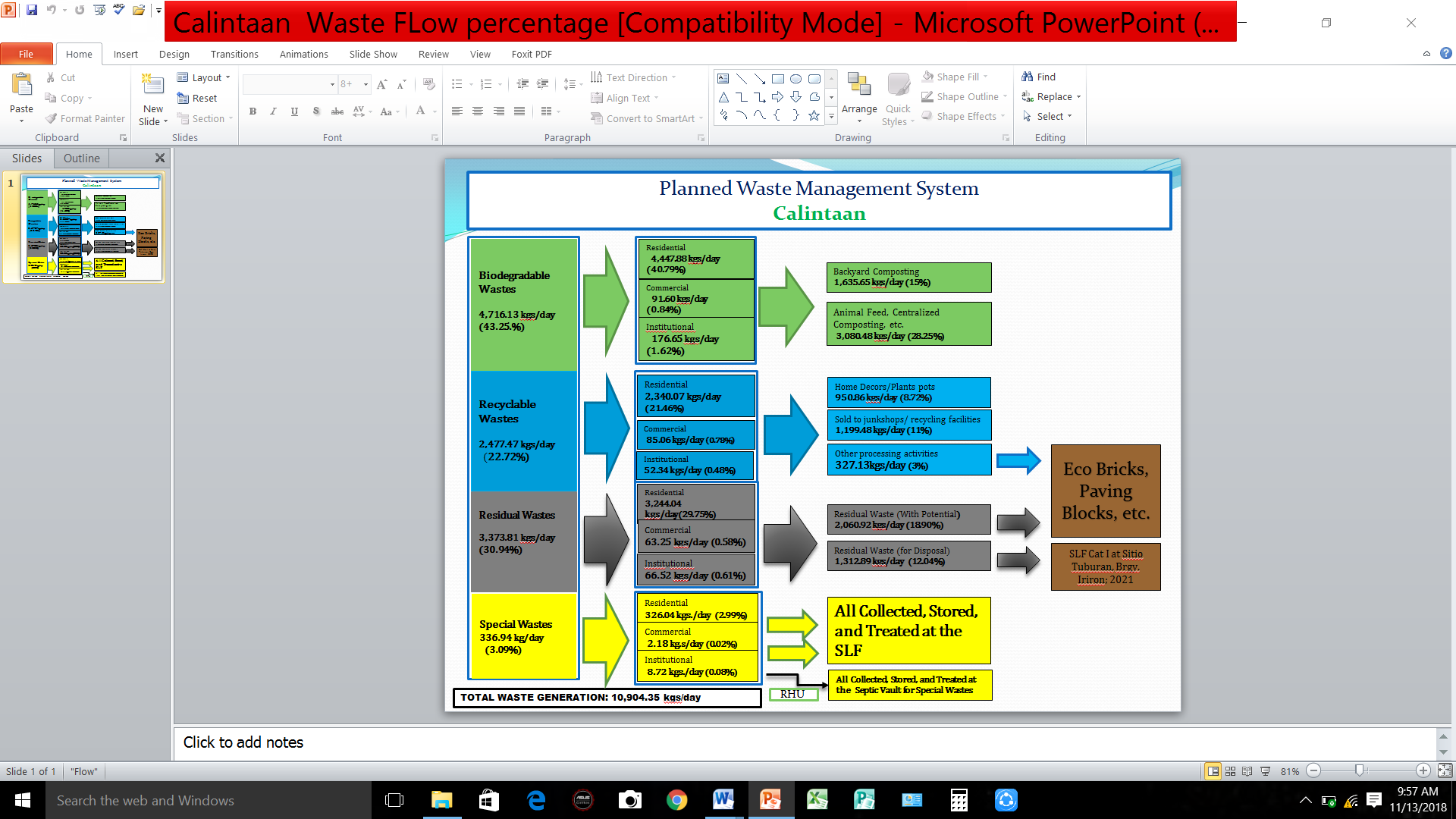 Table 35.  INVESTMENT COST UNDER 20% DEVELOPMENT FUND, 2019 - 2028Table.36: Annual Cost under Maintenance and Other Operating Expenses, 2019 – 2028Source: MENRO 2018Table 37: Personnel Services, 2019 - 2028Source: MENRO 2018Table 38: Capital Outlay, LGU Calintaan 2019 - 2028	Source: MENRO 2018Title:Ten (10) Year Ecological Solid Waste Management  Plan (2019 – 2028)Title:Ten (10) Year Ecological Solid Waste Management  Plan (2019 – 2028)Title:Ten (10) Year Ecological Solid Waste Management  Plan (2019 – 2028)Title:Ten (10) Year Ecological Solid Waste Management  Plan (2019 – 2028)Municipality of Calintaan, Province of Occidental MindoroMunicipality of Calintaan, Province of Occidental MindoroClassification: Third ClassClassification: Third ClassTotal Population: 31, 222 (2019)34,606 (2028)Total Population: 31, 222 (2019)34,606 (2028)Number of Barangays: 7Urban – 1Rural  -  6Number of Barangays: 7Urban – 1Rural  -  6SWM InformationSWM InformationSWM InformationSWM InformationIndicatorBaselineBaseline10-Year Plan% of segregation at source50.00%50.00%100%% of segregated collection50.00%50.00%100%% of collection rate/service area50.00%50.00%100%% waste diversion rate56.00%56.00%84.86%With disposal facility (cap =m/yr or tpy)4,328.744,328.741,650.47kgs/day SWM Functional ElementStrategiesEstablishment of Sanitary Landfill Category 1Regular Operation and Maintenance of SLFEmployment of Care takersB. Procurement of SWM Equipment, Facilities, and Machineries Equipment: Municipal garbage truck/s for Barangay residual and special waste collectionBarangay Garbage trucks for Barangay compostable and residual wastes collection; Top-down tricycles for Barangay recyclable and special wastes collection. Facilities: Establishment of MENRO Office;Temporary Residual Containment Area (TRCA) Production/Processing AreaAdditional vault for Special Wastes, Barangay and School MRFsRecyclable Depots at the conspicuous places in the town and at the Barangay; Pick – up Point Areas; Composting areas.Machineries: All Kinds of Necessary Shredding Machines; Baling Machines; and Extruding Machines.C. Positioning of Manpower servicesPresence of MENRO Office with plantilla/permanent positions for MENRO and StaffEmployment of SWM manpower services detailed at:MENRO Office, SLF/Central MRF/TRCA/Central Composting Facility, Production/Processing Area, andMunicipal and Barangay MRFs.D. Strengthening/Intensification on Waste Segregation, Reduction, Composting, and Diversion at SourceStrengthening of functional MSWMB & BSWMC & Purok/Sitio leaders on SWM plans and programs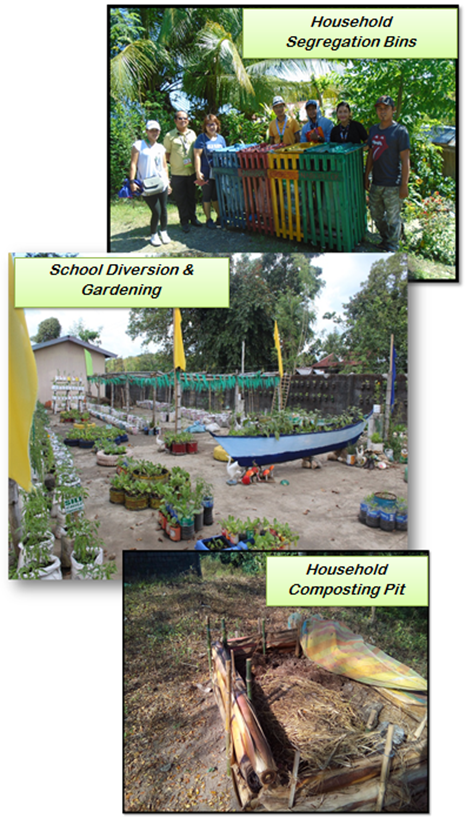 Massive and intensive environmental Information, Education and Communication campaigns (Barangay    Assembly, Fora, Trainings, Symposia, House to House campaigns)Mandatory to all households, offices, schools, stores, shops:Waste Segregation at SourceProvision of 4 types of segregation bins with sacks and label“No segregation, no collection” policyWaste Reduction at SourceNo To Non-Recyclable Plastic PolicySingle Packaging SystemBaHa (Basket Habit)BOBES (Bring Own Basket Every Shopping)Waste Composting at SourcePresence of composting pit/s or bins at the household’s compoundWaste Diversion at SourcePresence of crafts at home, offices, stores, etc.Diverted pots for flowering plants and backyard gardeningEstablishment of linkages between and among LGU Offices with related functions: MAO, MEO, etc.E. Strict implementation of RA 9003 ProhibitionsMandatory monitoring of  BSWMC/BSWMP/SL for : Waste Burning, Illegal disposals on all areas: closed disposal facility, rivers, canal, coastlines, vacant lots, etc.Littering on: thoroughfares, streets, store vicinity, Municipal & Barangay compound, markets, etc.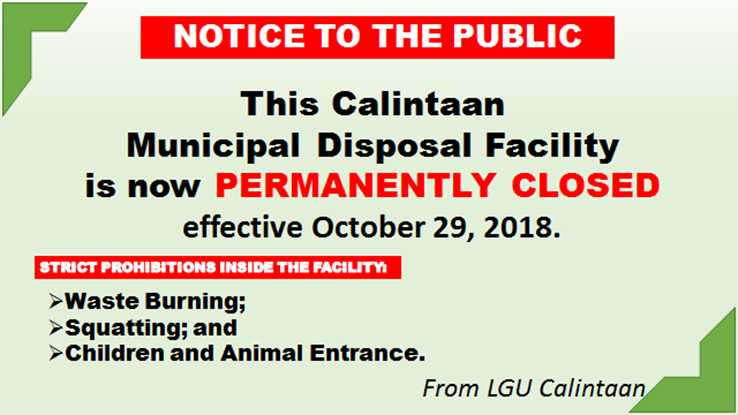 Squatting and entrance of children at the Closed Disposal FacilityUse of disposable plastics on all occasions.F. SWM PPAsImplementation of  Project CALINTAAN (CALl for INTerdependent Action against wAste Nonchalance) and Project ECL (Empowering Community Leadership) e.g BaHa, BOBES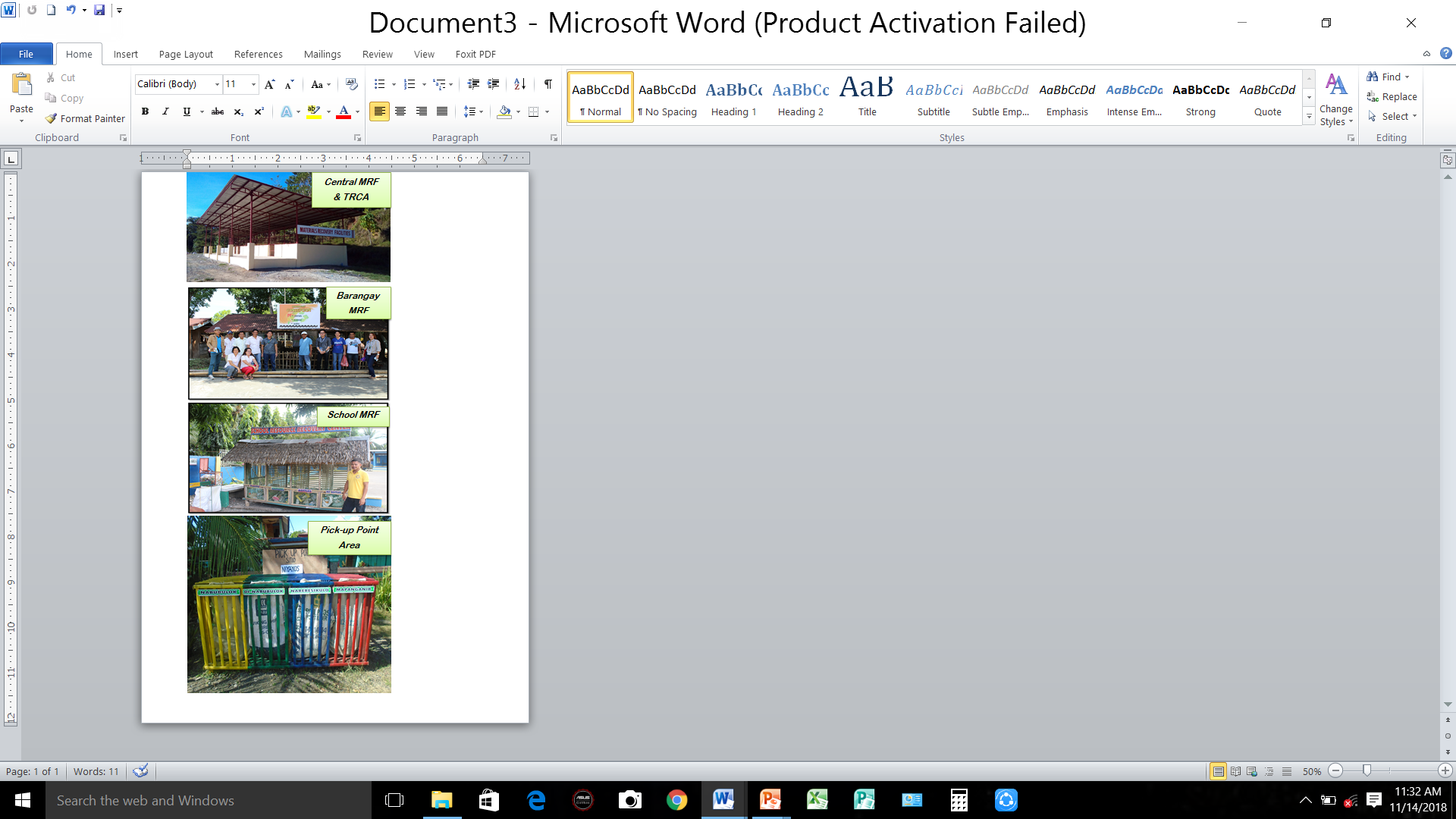 Execution of Municipal and Barangay OrdinancesProvision of segregation bins for BarangaysConduct of municipal-wide competition for SWM e.g. Search for Cleanest Barangay, Best School SWM Implementers, etc.Establishment and operation of School MRFs and GardeningBarangay Acquisition of shredding machines for compostable to seven barangays  and multi-shredding and baling machine for residualsEstablishment, operation and maintenance of Central and Barangay MRFs Establishment of marketing opportunities for waste by-products, organic fertilizers and recyclable products.Organization of the SWM Monitoring and Evaluation CommitteeMaintenance and beautification of Municipal Eco-Park/closed disposal siteSegregation bins for all PUVsCreation of MENRO Hotline for reportingG. Extended service areas for segregated collectionAll puroks and sitios in every barangay shall have a schedule for segregated waste collection date and time;Provision of pick-up point areas in crowded areas and sitiosH. Operation and maintenance of SLF, SWM equipment, facilities, machineries For the 10 year planning period a total of: (details are given in annexes that follow:Item and DescriptionTen-Year Planning PlanTen-Year Planning PlanTen-Year Planning PlanTen-Year Planning PlanTen-Year Planning PlanTen-Year Planning PlanTen-Year Planning PlanTen-Year Planning PlanTen-Year Planning PlanTen-Year Planning PlanTen-Year Planning PlanTen-Year Planning PlanItem and Description20182019202020212022202320242025202620272028TotalI. Collection & Transport*Establishment of pick-Up point areas250,000250,000500,000II.MATERIAL RECOVERY FACILITY  *Improvement of Central MRF1,000,0001,000,000*Procurement of Necessary Materials (Scales, spade, rake, etc)5,0005,00010,000III. DISPOSAL MANAGEMENT*Establishment of TRCA1,000,0001,000,000*Production/Processing Area w/ Office & CR2,000,0002,000,000*Establishment of Additional Vault250,000250,000Maintenance/operation Expenses100,000100,000100,000100,000100,000100,000100,000100,000100,000100,0001,000,000*Establishment of SLF15,000,00015,000,000*Procurement of Garbage Trucks5,500,0005,700,00011,200,000*Procurement of Top-Down Tricycles for Barangays700,000700,000*Procurement of Multi-Shredding & Baling Machines2,000,0002,000,0002,000,0002,000,0008,000,000*Procurement of Extruders (bricks, hollow block, balusters, paving blocks500,000500,000Total1,000,00010,105,0003,300,00015,350,0001,100,0002,100,0005,800,000105,000100,0002,100,000100,00041,150,000Item & DescriptionTen-Year Planning ProgramTen-Year Planning ProgramTen-Year Planning ProgramTen-Year Planning ProgramTen-Year Planning ProgramTen-Year Planning ProgramTen-Year Planning ProgramTen-Year Planning ProgramTen-Year Planning ProgramTen-Year Planning ProgramTen-Year Planning ProgramItem & Description2019202020212022202320242025202620272028Total*Fuel/Lubricants150,000150,000150,000155,000155,000160,000160,000160,000160,000160,0001,560,000*Vehicle maintenance ,repair, and spare parts150,000150,000150,000150,000150,000150,000150,000150,000150,000150,0001,500,000*Protective gears & supplies8,0008,0008,0008,0008,0008,0008,0008,0008,0008,00080,000*General Services264,000264,000264,000330,000330,000330,000330,000330,000330,000330,0003,102,000*Utilities (Elec. Expenses)3,0003,0003,0003,0003,5003,5003,5003,5003,5003,50033,000*Office supplies70,00070,00070,00070,00070,00070,00070,00070,00070,00070,000700,000*Traveling Expenses100,000100,000100,000100,000150,000150,000150,000150,000150,000150,0001,300,000*Training Expenses50,00050,00050,00050,00050,00050,00050,00050,00050,00050,000500,000*IEC Materials8,0008,0008,0008,0008,0008,0008,0008,0008,0008,00080,000SWM Programs/Projects500,000500,000500,000500,000500,000500,000500,000500,000500,000500,0005,000,000Total1,303,0001,303,0001,303,0001,374,0001,424,5001,429,5001,429,5001,429,5001,429,5001,429,50013,855,00Item & DescriptionTen-Year Planning PeriodTen-Year Planning PeriodTen-Year Planning PeriodTen-Year Planning PeriodTen-Year Planning PeriodTen-Year Planning PeriodTen-Year Planning PeriodTen-Year Planning PeriodTen-Year Planning PeriodTen-Year Planning PeriodTOTALItem & Description2019202020212022202320242025202620272028TOTALI. Collection & TransportI. Collection & TransportI. Collection & TransportI. Collection & TransportI. Collection & TransportI. Collection & TransportI. Collection & TransportI. Collection & TransportI. Collection & TransportI. Collection & TransportI. Collection & TransportPlantilla positions for: *Drivers----72,55072,55072,55072,55072,55072,550435,300*Collectors 9,1849,18418,368II. Program ImplementationII. Program ImplementationII. Program ImplementationII. Program ImplementationII. Program ImplementationII. Program ImplementationII. Program ImplementationII. Program ImplementationII. Program ImplementationII. Program ImplementationII. Program ImplementationPlantilla positions for:*MENRO65,07565,07565,07565,07565,07565,07565,07565,07565,07565,075650,750*Admin. Aides9,1849,18418,36818,36818,36827,55227,552128,576*Utility9,1849,1849,1849,1849,18445,920Total65,07565,07565,07574,259146,809165,177165,177165,177183,545183,5451,278,914Item & DescriptionTen-Year Planning PeriodTen-Year Planning PeriodTen-Year Planning PeriodTen-Year Planning PeriodTen-Year Planning PeriodTen-Year Planning PeriodTen-Year Planning PeriodTen-Year Planning PeriodTen-Year Planning PeriodTen-Year Planning PeriodTotal Item & Description2019202020212022202320242025202620272028Total I. Program ManagementI. Program ManagementI. Program ManagementI. Program ManagementI. Program ManagementI. Program ManagementI. Program ManagementI. Program ManagementI. Program ManagementI. Program ManagementI. Program Management* Additional Laptop70,000----70,000----140,000*Camera30,000---------30,000*Speaker with Microphone8,000---------8,000Total108,000----70,000----178,000